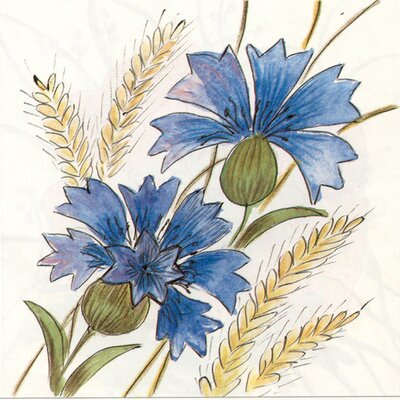 Õnnesoovid EV sünnipäeva puhul!Soovin Alu kooli- ja lasteaiaperele rõõmurohket Eesti Vabariigi 104.aastapäeva!Ülle RiisaluAlu 2022